	KA229	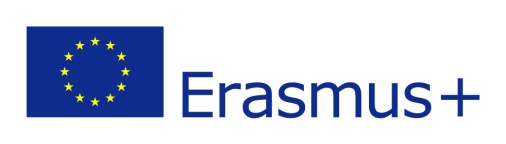 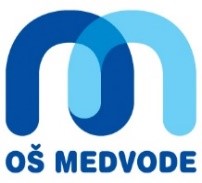 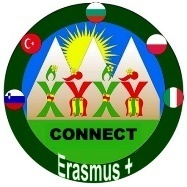 LESSON PLAN			Teachers: Andreja ČeruSubject: LegendsClass/age of students: 5 to 9 gradeNo. of lessons: 1Topic: Legend of Šmarna gora (for mobility in Poland)Objectives:-  Students present legends from their cultural heritage.- They learn about each others countries, they connect, learn how to be a teacher, get to know european legends..., loose fear from performing, playing on stage, create new stories.They play a short legend of Šmarna gora:Legend about Mountain Šmarna:Pripovedovalci 1, 2, 3,4 (Amina, Neža, Nika, Živa)Velikan: LukaKajžarjev Janez: Jakob1 .Once upon a time there lived a giant named Hrust – of whom everybody  in Medvode was afraid.  Hrust was really a bug bear of all nearby villagers – he robbed and terrorised them at any time. 2. During the day or during the night! Nobody knew when giant became hungry…Fant stopi na stol in igra velikana: They are tasty those villagers and I'm getting hungry (skoči tudi med publiko)3. He also had a huge dog with a dragon like head that helped him chase people and steal their food.4. But one brave villager near mountain Šmarna decided to put an end to Hrust's terror, robbing and killing… His name was John Cottage. Janez:  Well, what is enough is enough. This must end! He eats all our food and takes the most beautiful girls…1.So, John Cottage decided to beat the giant. He took a rabbit and put it into a bag. (Slika zajca in železne palice)He also took a steel stick and left.Janez: Well, now I'm here. Where are you ugly beast? And your dog? Is it watching you?3. John releases the rabbit out of the bag, and the dog, stupid as it was, started chasing the rabbit and  the giant was now alone. 4. Now,with all that noise,giant wakes up and comes out of his cave.1. He sneezes so badly that John was actually swept over the Sava river. He wasn'thurt.2. TheGiant started throwing rocks over the river to hit Janez.3.He was really angry.4. He was throwing rocks the whole day then took them all and made a mountain out of them.3. fant: He stepped on this mountain, looked around and since he was really heavy, the mountain collapsed and crushed him.So, nowadays you can see a saddle between two mountains:  Mountain Šmarna and Grmada. (Pokažemo slike)Maybe one day day giant wakes up…Nobodyknows!Doc. made by Andreja Čeru